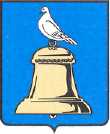 АДМИНИСТРАЦИЯ ГОРОДА РЕУТОВПОСТАНОВЛЕНИЕО внесении изменений в  долгосрочную  целевую программу«Доступная среда» на 2013-2015 годы в городе Реутов», утвержденную постановлением Администрации  города Реутов от 23.04.2013 №234-ПАВ соответствии со статьей 179 Бюджетного кодекса Российской Федерации и постановлением  Администрации города Реутов от 29.07.2013  №468-ПА «Об утверждении порядка разработки и реализации муниципальных программ городского округа Реутов», постановляю:1.Cлова «долгосрочная целевая программа «Доступная среда» на 2013-2015 годы в городе Реутов» заменить словами «муниципальная программа «Доступная среда» на 2013-2015 годы в городе Реутов».	2.Изменения, внесенные пунктом 1 настоящего постановления, вступают в силу с 01.01.2014 года.	3. Долгосрочную целевую  программу «Доступная среда» на 2013-2015 годы,  утвержденную постановлением    Администрации города Реутов от 23.04.2013  №234-ПА, с учетом изменений, внесенных постановлением Администрации города Реутов от 06.05.2013 №273-ПА, изложить в новой редакции (прилагается).	4. Начальнику отдела по работе со СМИ и рекламе Ковалю А.Л.  опубликовать настоящее постановление в общественно-политической еженедельной газете «Реут» и разместить на официальном сайте Администрации города Реутов.  5.Контроль за исполнением постановления возложить на заместителя Руководителя Администрации города Реутов Репину О.Б.Руководитель Администрации                                                                             Н.Н.Ковалевот31.10.2013№747-ПА